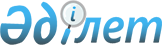 2023 жылға мүгедектігі бар адамдар үшiн жұмыс орындарына квота белгілеу туралы
					
			Күшін жойған
			
			
		
					Түркістан облысы Сауран ауданы әкiмдiгiнiң 2022 жылғы 5 желтоқсандағы № 386 қаулысы. Күші жойылды - Түркістан облысы Сауран ауданы әкiмдiгiнiң 2023 жылғы 29 тамыздағы № 243 қаулысымен
      Ескерту. Күші жойылды - Түркістан облысы Сауран ауданы әкiмдiгiнiң 29.08.2023 № 243 (алғашқы ресми жарияланған күнінен кейін күнтізбелік он күн өткен соң қолданысқа енгізіледі) қаулысымен.
      Қазақстан Республикасының Еңбек кодексінің 18-бабы, "Қазақстан Республикасындағы жергілікті мемлекеттік басқару және өзін-өзі басқару туралы" Қазақстан Республикасы Заңының 31-37 бабтарына және "Халықты жұмыспен қамту туралы" Қазақстан Республикасы Заңының 9-бабына сәйкес, Сауран ауданының әкімдігі ҚАУЛЫ ЕТЕДІ:
      1. Ауыр жұмыстарды, еңбек жағдайлары зиянды, қауіпті жұмыстардағы жұмыс орындарын есептемегенде, жұмыс орындары санының екіден төрт пайызға дейінгі мөлшерінде мүгедектігі бар адамдар үшін жұмыс орындарына осы қаулының қосымшасына сәйкес квота белгіленсін.
      2. Қаулының орындалуын бақылау Сауран ауданы әкімінің орынбасары Е.Жанғазиевке жүктелсін.
      3. Қаулы оның алғашқы ресми жарияланған күнінен кейін күнтізбелік он күн өткен соң қолданысқа енгізіледі. Мүгедектігі бар адамдар үшін жұмыс орындарын квоталау көлемі
					© 2012. Қазақстан Республикасы Әділет министрлігінің «Қазақстан Республикасының Заңнама және құқықтық ақпарат институты» ШЖҚ РМК
				
      Сауран ауданының әкімі

Ғ.Рысбеков
Сауран ауданы әкімдігінің
"05" желтоқсан 2022 жылғы
№ 386 қаулысына қосымша
№ 
Ұйымның атауы
Жұмыскерлердің тізімдік саны
Квота мөлшері (% жұмыскерлердің орташа тізімдік санынан % )
Мүгедектігі бар адамдар үшін жалпы жұмыс орындары саны
Жұмыс атқарып жатқан мүгедектігі бар адамдар
Мүгедектігі бар адамдар үшін бекітілген квота
1
Түркістан облысының адами әлеуетті дамыту басқармасының Сауран ауданының адами әлеуетті дамыту бөлімінің "№13 жалпы орта мектебі" коммуналдық мемлекеттік мекемесі
132
3%
4
3
1
2
Түркістан облысының адами әлеуетті дамыту басқармасының Сауран ауданының адами әлеуетті дамыту бөлімінің "Молда Мұса атындағы жалпы орта мектебі" коммуналдық мемлекеттік мекемесі
227
3%
7
6
1
3
Түркістан облысының адами әлеуетті дамыту басқармасының Сауран ауданының адами әлеуетті дамыту бөлімінің "Ы.Алтынсарин атындағы шағын жинақталған жалпы орта мектебі" коммуналдық мемлекеттік мекемесі
61
2%
1
0
1
4
Түркістан облысының адами әлеуетті дамыту басқармасының Сауран ауданының адами әлеуетті дамыту бөлімінің "Ескі Иқан" жалпы орта мектебі" коммуналдық мемлекеттік мекемесі
104
3%
3
2
1
5
Түркістан облысының адами әлеуетті дамыту басқармасының Сауран ауданының адами әлеуетті дамыту бөлімінің 
"Х.А.Яссауи атындағы жалпы орта мектебі" коммуналдық мемлекеттік мекемесі
160
3%
5
2
3
6
Түркістан облысының адами әлеуетті дамыту басқармасының Сауран ауданының адами әлеуетті дамыту бөлімінің "А.Үсенов атындағы жалпы орта мектебі" коммуналдық мемлекеттік мекемесі
159
3%
5
2
3
7
Түркістан облысының адами әлеуетті дамыту басқармасының Сауран ауданының адами әлеуетті дамыту бөлімінің "Амангелді" жалпы орта мектебі" коммуналдық мемлекеттік мекемесі
90
2%
2
1
1
8
Түркістан облысының адами әлеуетті дамыту басқармасының Сауран ауданының адами әлеуетті дамыту бөлімінің "Қос-Қорған" жалпы орта мектебі" коммуналдық мемлекеттік мекемесі
82
2%
2
0
2
9
Түркістан облысының адами әлеуетті дамыту басқармасының Сауран ауданының адами әлеуетті дамыту бөлімінің "М.Әуезов атындағы жалпы орта мектебі" коммуналдық мемлекеттік мекемесі
203
3%
6
5
1
10
Түркістан облысының адами әлеуетті дамыту басқармасының Сауран ауданының адами әлеуетті дамыту бөлімінің "Шобанақ жалпы орта мектебі" коммуналдық мемлекеттік мекемесі
124
3%
4
3
1
11
Түркістан облысының адами әлеуетті дамыту басқармасының Сауран ауданының адами әлеуетті дамыту бөлімінің "Шорнақ" жалпы орта мектебі" коммуналдық мемлекеттік мекемесі
156
3%
5
4
1
12
Түркістан облысының адами әлеуетті дамыту басқармасының Сауран ауданының адами әлеуетті дамыту бөлімінің "Қызыл-Әскер" жалпы орта мектебі" коммуналдық мемлекеттік мекемесі
223
3%
7
4
3
13
Түркістан облысының адами әлеуетті дамыту басқармасының Сауран ауданының адами әлеуетті дамыту бөлімінің "Тұран" жалпы орта мектебі" коммуналдық мемлекеттік мекемесі
183
3%
5
4
1
14
Түркістан облысының адами әлеуетті дамыту басқармасының Сауран ауданының адами әлеуетті дамыту бөлімінің "А.Югнаки атындағы жалпы орта мектебі" коммуналдық мемлекеттік мекемесі
246
3%
8
7
1
15
Түркістан облысының адами әлеуетті дамыту басқармасының Сауран ауданының адами әлеуетті дамыту бөлімінің "Шыпан" жалпы орта мектебі" коммуналдық мемлекеттік мекемесі
107
3%
3
2
1
16
Түркістан облысының адами әлеуетті дамыту басқармасының Сауран ауданының адами әлеуетті дамыту бөлімінің "Майдантал" жалпы орта мектебі" коммуналдық мемлекеттік мекемесі
112
3%
3
2
1
17
"DIVALUX" Жауапкершілігі шектеулі серіктестігі
80
2%
1
0
1
Барлығы:
Барлығы:
2449
71
47
24